ON NOTEWORTHY APPLICATIONS OF DINESH VERMA TRANSFORM 1Updesh Kumar, 2Govind Raj Naunyal ,Associate Professor Department of Mathematics, KGK (PG) College Moradabad3Dinesh Vermadrdinesh.maths@ gmail.comAbstract: An electrical inverter presents the function of converting DC voltage (or power) into AC voltage (or power) at the aspiration frequency. This paper make obvious the application of the Dinesh Verma Transform for examine the basic series inverter.The study of basic series inverter by submit an application Dinesh Verma Transform gives the answer (electric current) of the basic series inverter which is usually geted by calculus and analytic methods. In this paper, the answer of a basic series inverter is geted as a demonstration of the application of the Dinesh Verma Transform (DVT). [Updesh Kumar, 2Govind Raj Naunyal .ON NOTEWORTHY APPLICATIONS OF DINESH VERMA TRANSFORM . N Y Sci J 2022;15(5):38-42] ISSN 1554-0200(print);ISSN 2375-723X (online) http://www.sciencepub.net/newyork. 6. doi:10.7537/marsnys150522.06.Index Terms: Dinesh Verma Transform (RT), Basic Series Inverter, Response. INTRODUCTIONThe Dinesh Verma Transform (DVT) applied in different areas of science, engineering and technology [1], [2], [3] [4], [5], [6], [7] [8,9,10,11,12,13] The Dinesh Verma Transform (DVT) is implemented in various fields and fruitfully solving linear differential equations. Via Dinesh Verma Transform (DVT) Ordinary linear differential equation with constant coefficient and variable coefficient and simultaneous differential equations can be easily resolved, without finding their complementary solutions. It also comes out to be very effective tool to analyze differential equations[14,15,16,17,18,19,20], Simultaneous differential equations, Integral equations etc. The electrical circuit performs the function of converting DC voltage (or power) into AC voltage (or power) at the desired frequency, is an inverter. In a series inverter (shown in figure 1) commutating elements Ł and C are attached unendingly in series with the load resistor R.The thyristors  and  are alternately rotated on.[21,22,23,24,25,26,27] The values of commutating elements Ł and C in series with load resistor Ɍ are such that the Ł-Ϲ-network forms an underdamped circuit. An Inverter is used in the domestic installations and in the commercial installations as a source of stand by electric supply, in industrial installations for induction heating and for a variable speed AC drives [1-4].The ‘Dinesh Verma Transform (RT)’ was projected by ‘Dinesh Verma’ in the year 2020 and applied for analyzing boundary value problems described by linear ordinary differential equations in Science and Engineering [5]. This paper demonstrates the application of the Dinesh Verma Transform for analyzing the basic series inverter to obtain itsresponse (electric current).DINESH VERMA TRANSFORM (DVT)Let g(y) is a well-defined function of real numbers y ≥ 0. The Dinesh Verma Transform [5] of g(y), denoted by, is defined as, provided that the integral is convergent, where may be a real or complex parameter and R is the Dinesh Verma Transform operator.The Dinesh Verma Transform of some of the derivatives of a function is       And so on.,  and  And so on.DINESH VERMA TRANSFORM OF ELEMENTARY FUNCTIONSAccording to the definition of Dinesh Verma transform (DVT),  Applying the definition of gamma function,Hence,       DVT of some elementary FunctionsThe Inverse Dinesh Verma Transform (DVT) of some of the functions are given byMETHODOLOGYConsidering a basic series inverter [1-4] as given in figure 1. We are analyzing the basic series inverter in three modes of operations. 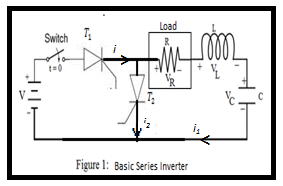 In the first mode of operation of the basic series inverter, since the thyristor  is off and the thyristor  is on, therefore, the equivalent circuit, in this case, is given in figure 2. 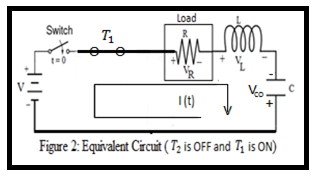 In this mode of operation, the capacitor is considered to be initially charged to a potential, with the upper plate which have negative polarity and the lower plate having positive polarity [1-4].Therefore, at t = 0+,the application of Kirchhoff’s loop law providesɌ I(t)+ Ł +  = V +... (I)Differentiate equation (1) and simplifying, we get  = 0 …. (II)Here is the instantaneous electric current flowing in the series Ł - Ϲ-network circuit.The relevant boundary conditions[6-7] are as follows:At the instant t = 0, I (0) = 0.Since I (0) = 0, therefore, equation (I) provides .The Dinesh Verma Transform of equation (II) provides(r) – (0) -+(r) = 0...... (III)Applying boundary conditions: =0 and , equation (III) becomes,  (r)  +(r) = 0Or] = Or = Or = ……….. (IV)According to the condition [8-9] for the circuit to be underdamped,  or > 0, therefore on putting  or  in equation (4), we can rewrite equation (4) as = Or = Or = where a =  and c =  such that a - c =.Or = Or  = ….. (V)The inverse DVT of equation (5) provides = Or  = Or = Or=  ……. (VI)This equation (6) confirms that the current is sinusoidal in nature with exponentially decreasing amplitude. At  i.e. at the instant  the current in the circuit becomes zero.To find the voltage drop across the inductor, differentiating equation (VI) w.r.t. t, we get=] .. (VII)For simplifying equation (VII), let us put, where b is known as damping constant, and, where is known as resonant frequency such that  or , then we can rewrite equation (VII) as = ]Or =]… (VIII)Put and  such that , equation (VIII) becomes=]Or  =…. (IX)The voltage drop across the inductor [VI] is given by Or We can determine the voltage across capacitor asOr Or  …… (XI)Using equations (VI) and (X) in equation (XI) and simplifying, we get.. (XII)At Or …. (XIII)As  equation (XIII) becomesOrFor convenience, let us write, thenOr ... (XIV)This equation (14) provides the voltage across the capacitor at the instant In the second mode of operation of the basic series inverter, as both the thyristors and  are in the off state [1-4] as shown in figure 3, therefore, in this mode of operation, and 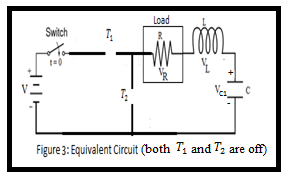 In the third mode of operation of the basic series inverter, since the thyristor  is off and the thyristor  is on, therefore, the equivalent circuit, in this case, is shown in figure 4. 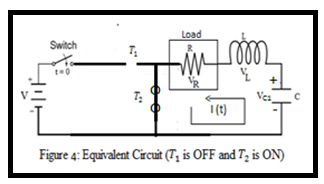 In this case, the capacitor is initially charged to a potentialwith positive polarity on the upper plate and negative polarity on the lower plate. The direction of flow of current on this case is in opposite direction to that of current that flows in the first mode of operation of thebasic series inverter [1-4]. The application of Kirchhoff’s loop law to the loop (shown in figure 4) providesɌ+ Ł +  = … (XV)Equation (XV) is similar to the equation (1). Here, on the right-hand side of equation (XV), the termappears instead of term V + which appeared on the right-hand side of equation (I). Hence the solution of equation (XV) can be obtained in a similar manner by the Dinesh Verma Transform as that of equation (I) and is given by= …. (XVI)This equation (XVI) confirms that the current is sinusoidal in nature with exponentially decreasing amplitude. It is clear from the equations (VI) and (XVI) that the amplitude of current in the first mode of operation will be equal to the amplitude of current in the third mode of operation only if Conclusion: This paper shows that the practice of Dinesh Verma Transform for getting the response (electric current) of basic series inverter. This takes up the Dinesh Verma Transform as an effective technique for gettinging the response of power electronic circuits.References:[1] Power electronics by Dr. P.S. Bimbhra. 4th edition 2006.[2]    Power electronics by M.D. Singh. 2nd edition.[3]  Power electronics by Dr. B.R. Gupta and V. Singhal. 6th edition 2015.[4] Rahul Gupta, Rohit Gupta, Dinesh Verma, Application of Convolution Method to the Impulsive Response of A Lightly Damped Harmonic Oscillator, International Journal of Scientific Research in Physics and Applied Sciences ,Vol. 7, Issue 3, pp.173-175, June (2019). [5] Rohit Gupta, Rahul Gupta, Sonica Rajput, Convolution Method for the Complete Response of a Series Ł-Ɍ Network Connected to an Excitation Source of Sinusoidal Potential, International Journal of Research in Electronics And Computer Engineering, 7(1), 2019, pp. 658-661. [6] Rohit Gupta, Loveneesh Talwar, Rahul Gupta, Analysis of  Ɍ-Ł- Ϲ network circuit with steady voltage source, and with steady current source via convolution method, International journal of scientific & technology research, Volume 8, Issue 11, November 2019, , pp. 803-807.[7] J. S. Chitode and R.M. Jalnekar, Network Analysis and Synthesis, Publisher: Technical Publications, 2007. [8] M. E. Van Valkenburg, Network Analysis, 3rd Edition, Publisher: Pearson Education, 2015. [9] Murray R. Spiegel, Theory and Problems of Laplace Transforms, Schaum's outline series, McGraw– Hill.[10] Rohit Gupta, Anamika Singh, Rahul Gupta, Response of Network Circuits Connected to Exponential Excitation Sources, International Advanced Research Journal in Science, Engineering and Technology, Vol. 7, Issue 2, February 2020, pp.14-17.  [11] Rahul Gupta and Rohit Gupta, Impulsive Responses of  Damped Mechanical and Electrical Oscillators, International Journal of Scientific and Technical Advancements, 6(3), 2020, pp. 41-44.[12] Rohit Gupta, Rahul Gupta, Sonica Rajput, Analysis of Damped Harmonic Oscillator by Matrix Method, International Journal of Research and Analytical Reviews (IJRAR), Volume 5, Issue 4, October 2018, pp. 479-484.[13] Rohit Gupta, Rahul Gupta, Sonica Rajput, Response of a parallel Ɫ- Ϲ- ℛ network connected to an excitation source providing a constant current by matrix method, International Journal for Research in Engineering Application & Management (IJREAM), Vol. 4, Issue 7, Oct 2018, pp. 212-217.[14] Rohit Gupta, Rahul Gupta, Matrix method for deriving the response of a series Ł- Ϲ- Ɍ network connected to an excitation voltage source of constant potential, Pramana Research Journal, 8(10), 2018: 120-128.[15] Rohit Gupta, Rahul Gupta, Sonica Rajput, Response of a parallel Ɫ- Ϲ- ℛ network connected to an excitation source providing a constant current by matrix method, International Journal for Research in Engineering Application & Management (IJREAM), 4(7), Oct. 2018, pp. 212-217. [16] Rohit Gupta, Loveneesh Talwar, Dinesh Verma, Exponential Excitation Response of Electric Network Circuits via Residue Theorem Approach, “International Journal of Scientific Research in Multidisciplinary Studies”, 6(3), 2020, pp. 47-50. [17] Rahul Gupta, Rohit Gupta, Dinesh Verma, Application of Novel Integral Transform: Gupta Transform to Mechanical and Electrical Oscillators, “ASIO Journal of Chemistry, Physics, Mathematics & Applied Sciences (ASIO-JCPMAS)”, Volume 4, Issue 1, March 2020, pp. 04-07. [18] Rohit Gupta, On novel integral transform: Rohit Transform and its application to boundary value problems, “ASIO Journal of Chemistry, Physics, Mathematics and Applied Sciences (ASIO-JCPMAS)”, Volume 4, Issue 1, 2020, pp. 08-13.[19] Rohit Gupta, Rahul Gupta, Dinesh Verma, Solving Schrodinger equation for a quantum mechanical particle by a new integral transform: Rohit Transform, “ASIO Journal of Chemistry, Physics, Mathematics & Applied Sciences (ASIO-JCPMAS)”, Volume 4, Issue 1, 2020, pp. 32-36.[20] Rohit Gupta, Rahul Gupta, Analysis of RLC circuits with exponential excitation sources by a new integral transform: Rohit Transform, “ASIO Journal of Engineering & Technological Perspective Research (ASIO-JETPR)”, Volume 5, Issue 1, 2020, pp. 22-24.[21] Anamika, Rohit Gupta, Analysis Of Basic Series Inverter Via The Application Of  Rohit Transform, International Journal of Advance Research and Innovative Ideas in Education, Vol.-6, Issue-6, 2020, pp. 868-873.[22] Loveneesh Talwar, Rohit Gupta, Analysis of Electric Network Circuits with Sinusoidal Potential Sources via Rohit Transform, International Journal of Advanced Research in Electrical, Electronics and Instrumentation Engineering (IJAREEIE), Volume 9, Issue 11, November 2020, pp. 3929-3023.[23] Neeraj Pandita, and Rohit Gupta. Analysis Of Uniform Infinite Fin Via Means Of Rohit Transform, International Journal Of Advance Research And Innovative Ideas In Education, Volume 6, Issue 6, 2020, pp. 1033-1036.[24] Dinesh Verma , Elzaki –Laplace Transform of some significant Functions, Academia Arena, Volume-12, Issue-4, April  2020..[25] Dinesh Verma, Aftab Alam, Analysis of Simultaneous    Differential Equations By Elzaki Transform Approach, Science, Technology And Development Volume Ix Issue I January 2020. [26] Dinesh Verma Analytical Solutuion of Differential Equations by Dinesh Verma Tranforms (DVT),  ASIO Journal of Chemistry, Physics, Mathematics & Applied Sciences (ASIO-JCPMAS), Volume -4, Issue-1, 2020, PP:24-27.[27] Dinesh Verma, Empirical Study of Higher Order Diffeential Equations with Variable Coefficient by Dinesh Verma Transformation (DVT ), ASIO Journal of Engineering & Technological Perspective Research (ASIO-JETPR), Volume -5, Issue-1, 2020,  pp:04-07.4/12/2022